Организаторы соревнований:Всемирная Ассоциация клубов гиревого спортаРоссийский Союз Гиревого спортаЦели и задачи- пропаганда силовых видов спорта и здорового образа жизни
2. Время и место проведения
8 апреля 2023 года Москва, ГЦКЗ «Россия» (улица Лужники, 24с2)Участники соревнований.Мужчины 40+ и женщины 40+. Лица ПОДА 40+ возрастной категории
К участию в соревнованиях допускаются спортсмены любого уровня. Наличие страховки либо согласия на отказ от претензий обязательно. В командном зачете среди клубов допускаются любые команды, предоставившие список команды. Возрастные группы: Ветераны Мужчины 40-49 лет, 50 – 59 лет, 60+Ветераны Женщины 40-44 года, 45- 54 года, 55+Дисциплины:Армейский рывок у мужчин, женщин 12 минут, инвалидов ПОДА сидя 5 минут. Армейский гиревой рывок – рывок с неограниченной сменой рук. Длинном цикле мужчины 40 -50 лет, 50 – 60 лет - 5 минут, 60 + 3 минуты, а также лиц ПОДА (5 минут двумя гирями сидя)Гиревая гонка Толчок 100Весовые категории, вес гирь:Весовые категории (мужчины) 40+ лет, до 68 кг, до 78 кг, до 95 кг, свыше 95 кг,  Весовые категории (женщины) 40 + лет, до 58кг, до 68 кг свыше 68кг.Ветераны М 24 кг (коэф 2), 20 кг (коэф 1,5), 16 кг (коэф 1), 12 кг (коэф 0,5) Ветераны Ж 16 кг (коэф 2), 12 кг (коэф 1,5)
Гиревая гонка проводится по правилам РСГС. Вес гирь:Стартовый взнос для участников соревнований за отдельный вид упражнения 1000 рублей.4. Программа соревнований на 8 апреля 2023 года.09:00-10.30◦ Взвешивание участников соревнований.10.00
Выступление в дисциплине длинный циклВыступление в упражнении армейский рывок гириГиревая гонка17.00-18.00Награждение победителей и призеров5. Условия подведения итоговРезультаты оцениваются в очках и подъемах.Участник, набравший наибольшую сумму очков двоеборья, становится победителем турнира по гиревому спорту «ПРО МАСТЕРС 2023 года» в рамках Московского Фестиваля «Мастера Спорта». Результат в Армейском рывке и длинном цикле рассчитывается по формуле: Результат х Коэффициент гири.В гиревой гонке победитель определяется в возрастной группе по наименьшему времени, затраченному на выполнение подъемов.Командное первенство среди клубов определяется по наибольшему количеству очков, набранных 8 результатами. Очки начисляются согласно таблице:Таблица 2. Очки за занятое место.При равенстве очков у двух и более спортсменов преимущество получает:       -участник, имеющий меньший собственный вес до выступления;-участник, имеющий меньший собственный вес после выступления;-участник, выступающий по жеребьевке впереди соперника.6. НаграждениеНаграждение осуществляется по весовым и возрастным категориям. Команда победитель награждаются кубком и дипломом. Призеры – дипломами.7. Контактная информация.Эл. Почта для корреспонденции, вопросов по программе соревнований и заявок на участие: rosgiri@mail.ru Телефон, Ватсап, Вайбер +79220100001- Иван. Электронная почта по вопросам по организации турнира: rosgiri@mail.ru8. ОтветственностьПрисутствие спортсмена на соревнованиях означает его ознакомление согласие с техническими правилами гиревого спорта, а также полную личную ответственность за свою жизнь и здоровье. Участник соглашается с тем, что сам и в полной мере несет ответственность по всем прямым, косвенным и потенциальным рискам связанным со своей жизнью и здоровьем как в момент соревнований, так и на пути следования к ним. 9.Руководство проведением соревнованияНепосредственное проведение возлагается на судейскую коллегию по виду спорта, главного судью соревнований – Денисов И.Н. (ВК), главного секретаря соревнования – Савлова В.И. (1 категория). Данное положение является официальным вызовом на соревнования.ПРИЛОЖЕНИЕ 1Анкета участника. Ф.И.О._______________________________Дата рождения_________________Регион проживания_________________Команда_____________________Спортивное звание___________Лучший результат в армейском рывке и гиревой гонке (когда показан)__________________________Весовая категория________________________________Вид программы___________________________________ Вице-Президент                                                                                         Всемирной Ассоциации Клубов                    Гиревого спорта                                                  ___________________И.Н.Денисов 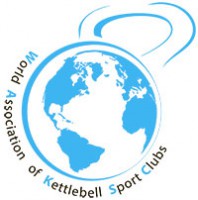 ПОЛОЖЕНИЕPRO MASTERS  «ПРО МАСТЕРС» - МоскваМосковский Фестиваль «Мастера Спорта 2023»8 апреля 2023 годаГЦКЗ «РОССИЯ»Партнеры соревнований: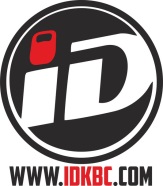 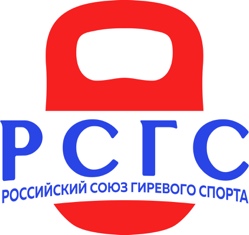 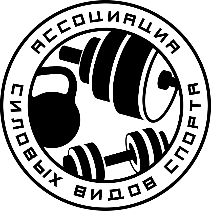 Таблица Гиревая Гонка 2022 Ветераны 40-49.Таблица Гиревая Гонка 2022 Ветераны 40-49.Таблица Гиревая Гонка 2022 Ветераны 40-49.Таблица Гиревая Гонка 2022 Ветераны 40-49.Таблица Гиревая Гонка 2022 Ветераны 40-49.Таблица Гиревая Гонка 2022 Ветераны 40-49.Таблица Гиревая Гонка 2022 Ветераны 40-49.Таблица Гиревая Гонка 2022 Ветераны 40-49.Таблица Гиревая Гонка 2022 Ветераны 40-49.Таблица Гиревая Гонка 2022 Ветераны 40-49.Таблица Гиревая Гонка 2022 Ветераны 40-49.НачальныйНачальныйЛюбительЛюбительСреднийСреднийПолупрофиПолупрофиПрофессионалПрофессионалМЖМЖМЖМЖМЖ1001281612201424162820Таблица Гиревая Гонка 2022 Ветераны 50-59.Таблица Гиревая Гонка 2022 Ветераны 50-59.Таблица Гиревая Гонка 2022 Ветераны 50-59.Таблица Гиревая Гонка 2022 Ветераны 50-59.Таблица Гиревая Гонка 2022 Ветераны 50-59.Таблица Гиревая Гонка 2022 Ветераны 50-59.Таблица Гиревая Гонка 2022 Ветераны 50-59.Таблица Гиревая Гонка 2022 Ветераны 50-59.Таблица Гиревая Гонка 2022 Ветераны 50-59.Таблица Гиревая Гонка 2022 Ветераны 50-59.Таблица Гиревая Гонка 2022 Ветераны 50-59.НачальныйНачальныйЛюбительЛюбительСреднийСреднийПолупрофиПолупрофиПрофессионалПрофессионалМЖМЖМЖМЖМЖ1001281410161220142416Таблица Гиревая Гонка 2022 Ветераны 60+ .Таблица Гиревая Гонка 2022 Ветераны 60+ .Таблица Гиревая Гонка 2022 Ветераны 60+ .Таблица Гиревая Гонка 2022 Ветераны 60+ .Таблица Гиревая Гонка 2022 Ветераны 60+ .Таблица Гиревая Гонка 2022 Ветераны 60+ .Таблица Гиревая Гонка 2022 Ветераны 60+ .Таблица Гиревая Гонка 2022 Ветераны 60+ .Таблица Гиревая Гонка 2022 Ветераны 60+ .Таблица Гиревая Гонка 2022 Ветераны 60+ .Таблица Гиревая Гонка 2022 Ветераны 60+ .НачальныйНачальныйЛюбительЛюбительСреднийСреднийПолупрофиПолупрофиПрофессионалПрофессионалМЖМЖМЖМЖМЖ1001281410161220142416Место12345678910111213 Очки 30 27 25 23 22 21 20 19 18 1716 15 14 Место 14 15 16 17 18 19 20 21 22 23 242526Очки 13 12 11 109 8 7 6 5 4 3 21